Western Australia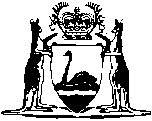 Bills of Sale Act 1899Bills of Sale Regulations 2001		These regulations were repealed by the Personal Property Securities (Consequential Repeals and Amendments) Act 2011 s. 32(2)(b) (No. 42 of 2011) as at 30 Jan 2012 (see s. 2(c) and Cwlth Legislative Instrument No. F2011L02397 cl. 5 registered 21 Nov 2011).Western AustraliaBills of Sale Regulations 2001Contents1.	Citation	12.	Commencement	13.	Limiting the definition of company	1Notes	Compilation table	2Defined termsWestern AustraliaBills of Sale Act 1899Bills of Sale Regulations 20011.	Citation		These regulations may be cited as the Bills of Sale Regulations 2001.2.	Commencement		These regulations come into operation on the later of — 	(a)	the start of the day on which they are published in the Gazette; or	(b)	immediately after Part 8 of the Corporations (Consequential Amendments) Act 2001 comes into operation.3.	Limiting the definition of company	(1)	For the purposes of the definition of “company” in section 3(5) of the Act, the following registered bodies are specified — 	(a)	a registered Australian body that was formed or incorporated in the State;	(b)	a registered Australian body that was not formed or incorporated in the State and that does not have its head office or principal place of business in the State.	(2)	In this regulation, registered Australian body has the meaning given by the Corporations Act 2001 of the Commonwealth.Notes1	This is a compilation of the Bills of Sale Regulations 2001 and includes the amendments made by the other written laws referred to in the following table.Compilation tableDefined terms[This is a list of terms defined and the provisions where they are defined.  The list is not part of the law.]Defined term	Provision(s)registered Australian body	3(2)CitationGazettalCommencementBills of Sale Regulations 200129 Jun 2001 p. 324315 Jul 2001 (see r. 2 and Gazette 29 Jun 2001 p. 3257and Cwlth Gazette No. S285)These regulations were repealed by the Personal Property Securities (Consequential Repeals and Amendments) Act 2011 s. 32(2)(b) (No. 42 of 2011) as at 30 Jan 2012 (see s. 2(c) and Cwlth Legislative Instrument No. F2011L02397 cl. 5 registered 21 Nov 2011)These regulations were repealed by the Personal Property Securities (Consequential Repeals and Amendments) Act 2011 s. 32(2)(b) (No. 42 of 2011) as at 30 Jan 2012 (see s. 2(c) and Cwlth Legislative Instrument No. F2011L02397 cl. 5 registered 21 Nov 2011)These regulations were repealed by the Personal Property Securities (Consequential Repeals and Amendments) Act 2011 s. 32(2)(b) (No. 42 of 2011) as at 30 Jan 2012 (see s. 2(c) and Cwlth Legislative Instrument No. F2011L02397 cl. 5 registered 21 Nov 2011)